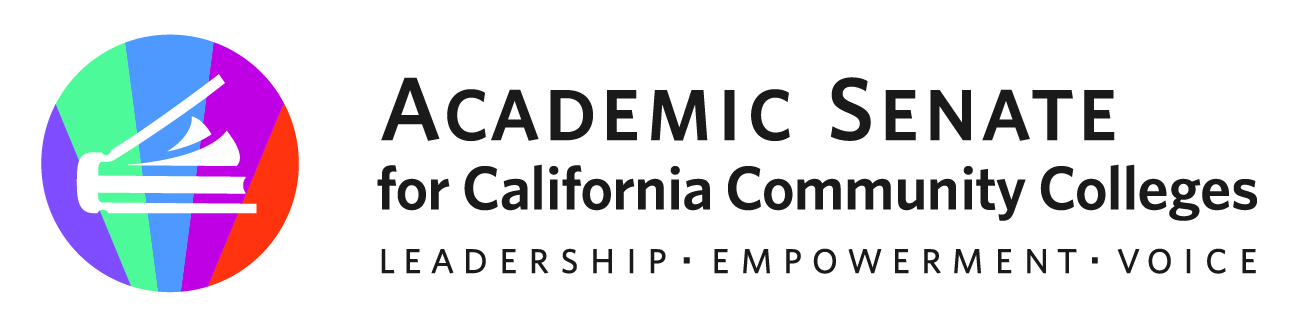 Rising Scholars Faculty Advisory CommitteeApril 26, 2023Zoom link (Meeting ID 886 4744 7890; Passcode 197221)AGENDAMembers: Cheryl Aschenbach (chair), Amber Gillis (2nd), Jacki Alvarez, Anne-Marie Beck, Ashley Knowlton, Arshia Malekzadeh, Donna Necke, Jessica Paisley, Edward Pohlert, Ariana Resendi, Angela Rhodes, Sarah Shepard, Teresa WardOpening BusinessWelcome Adopt the AgendaApprove Meeting Minutes for January 25 and March 15, 2023 ReportsMember ReportsASCCC/Rising Scholars Mellon Grant Update (Cheryl)Discussion & Actions to ConsiderDraft Committee Annual Work PlanReview charge, consider revisions as neededWebinars RS Ally TrainingMonthly CDCR Faculty Point of Contact MeetingsMonthly RS Faculty Office HoursRegional gatheringsCommunity of practiceOther ideas: https://docs.google.com/document/d/1W4Qn4bnGypmWvq9ZUNdWnrs8o9uBvm_plBt4henPPKs/editRostrum ArticlesProvide input on ideas and volunteer if interested: https://docs.google.com/document/d/1W4Qn4bnGypmWvq9ZUNdWnrs8o9uBvm_plBt4henPPKs/edit (Thanks, Ari, for the page)Other Items of InterestAdjournment Spring Meeting ScheduleWed. May 17 @ 12:00-1:00 | link hereResourcesRising Scholars Network ResourcesASCCC Rising Scholars Committee webpageRostrum Editorial GuidelinesUSC Race and Justice Center Issues Briefs: Supporting Justice System-Impacted Students